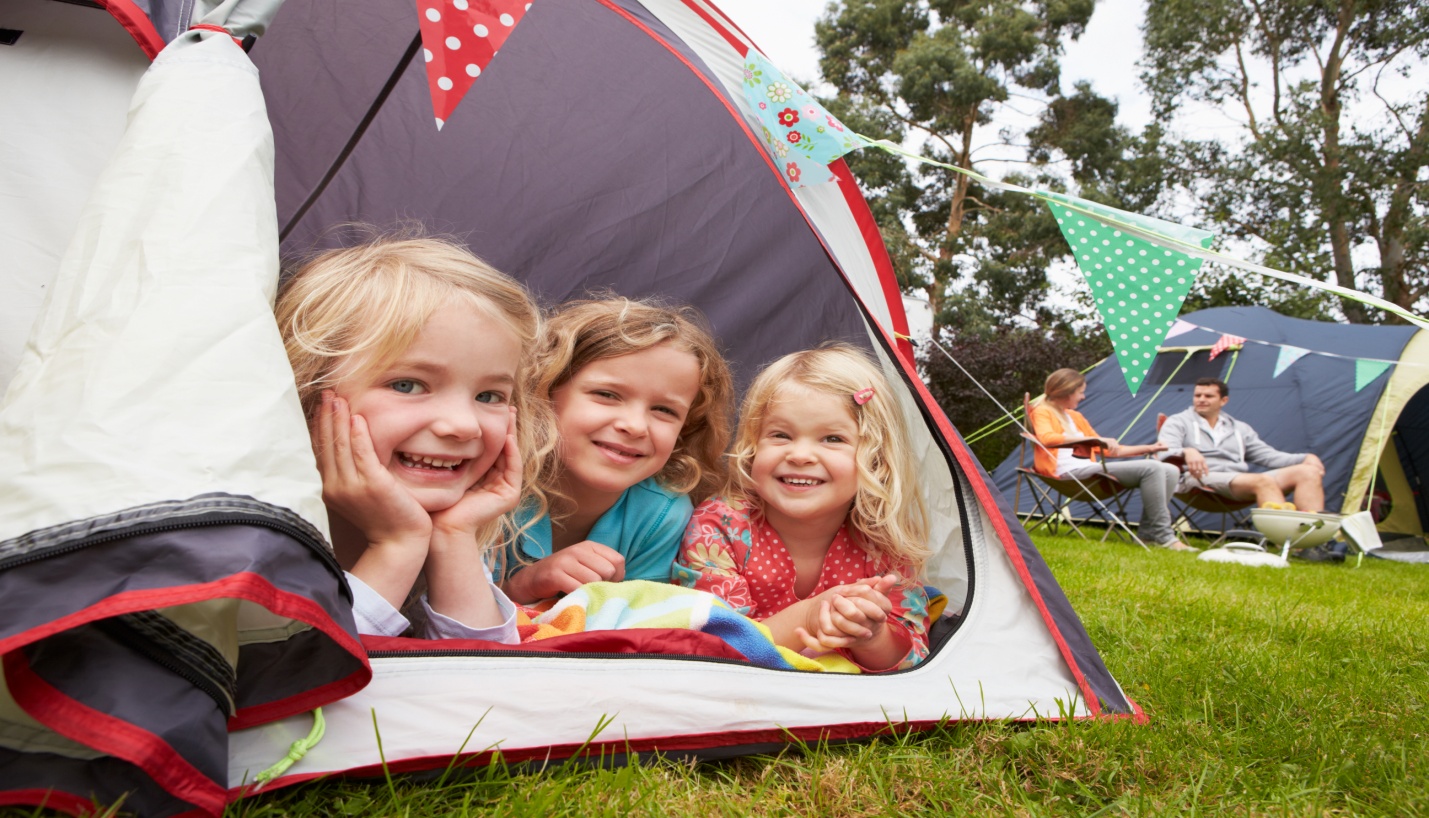 Kort om Green Camping by Green KeyGreen Camping er et Sub-brand eller på dansk tilhørende mærke til Green Key, som sikrer, at krav, udtryk og indhold passere til campingpladser og campister.Green Camping tildeles campingpladser, der ønsker at gøre en ekstra indsats for at være bæredygtige og passe på miljøet.For at få tildelt Green Camping, er det nødvendigt at leve op til en række kriterier, som ses på side 4.Såfremt du er interesseret i at ansøge om Green Camping, kan du kontakte Sekretariatet i HORESTA, der vil hjælpe med ansøgningen.Om kriterierneHvis virksomheden vil opnå Green Camping skal en række kriterier efterleves. obligatoriske kriterier, som skal opfyldes inden tildelingenpointkriterier, som giver 1 til 5 point, afhængig af kriteriets vægtning. Alle obligatoriske kriterier og min. 30 % af de relevante pointkriterier skal være opfyldt ved tildelingen.ForudsætningEn forudsætning er, at campingpladsen lever op til relevant og gældende miljølovgivning, bygningsreglement, spildevandsbekendtgørelsen etc.Restaurant, butikker og lignende aktiviteter, der har sammenhæng med Campingpladsen, er også omfattet af dette kriteriesæt. Beskrivelse af procedureNedenstående skema s. 5-17 øjnes igennem for at se om en mærkning er muligt, skemaet udfyldes herefter i samarbejde med sekretariatet ved et besøg.Ja 			Betyder at kriteriet er opfyldt.Nej			Betyder, at virksomheden ikke opfylder kravet. Ikke relevant 	Betyder ”Ikke relevant” eller ”Ingen indflydelse på”.På vej		Forventes opfyldt snart.KonsulentbesøgVed indledende konsulentbesøg udfyldes skemaet, og der udarbejdes sammen miljøprocedure, mål, affaldsplan, aktiviteter og informationsmateriale, som er målrettet campingpladsen.Kontrolbesøget foretages af Green Camping sekretariatet, eller en person udpeget af Sekretariatet. Omkostninger til kontrolbesøget afholdes af Green Camping, mens alle udgifter til evt. konsulentbistand, nødvendige investeringer m.v. afholdes af pladsen.Indstilling til JuryEfter besøget, og når al dokumentation er fremsendt, vil pointkriterierne sammentælles, og ansøgningen sendes til behandling hos en Jury, der træffer den endelige afgørelse om tildelingen af Green Camping. Juryen kan også komme med anbefalinger og yderligere forslag til tiltag.TildelingRetten til Green Camping gives for det år, der er ansøgt. Dog kan det fratages, hvis det erfares at opfyldelsen af kriterierne misligholdes.OpfølgningCampingpladsen får igen besøg efter det første år, og efterfølgende hvert tredje år. Hvert efterår vil dele af kriterierne blive tjekket, hvor medlemmer skal indsende udvalgt dokumentation for opfyldelse til Sekretariatet i forhold til at fastholde Green Camping året efter.Samlet kriterier for Green CampingOm campingpladsenOpsamling af Pointkriterier1.0 Miljøprocedure og -mål2. Kollegaer3. Gæsteinformation4. Vand5. Rengøring6. Affald7. Energi 8. Fødevarer9. Butik10. Udeområde11. Natur12. Administration og indkøb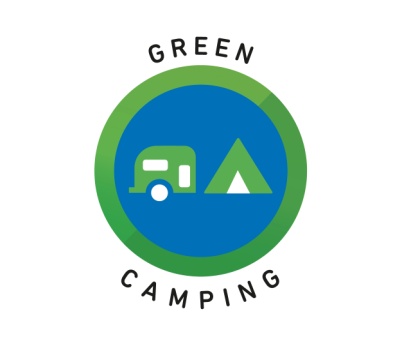 Green Camping Kriterier og ansøgningsskemaGældende fra 2020KriteriumType1a.MiljøledelseCampingpladsen har skrevet procedure for miljøindsatsen.
Obligatorisk1b.MiljøledelseCampingpladsen skal hvert år fastsætte og gennemføre minimum 2 miljømål.Obligatorisk2.KollegaerLejrchefen eller den miljøansvarlige medarbejder uddanner, informerer og involverer kollegaer i forhold til Green Camping og om hvordan de støtter op om den bæredygtige indsats.Obligatorisk3.Gæste-informationCampingpladsen har synlig information om Green Camping på pladsen og hjemmesiden, og om hvordan gæsterne kan hjælpe med miljøindsatsen.
Obligatorisk4.VandCampingpladsen måler og vurderer vandforbruget og har iværksat og planlægger tiltag for at spare på vandet.Obligatorisk5a.RengøringCampingpladsen gør miljøvenligt rent primært med miljømærkede rengøringsprodukter og med procedure for at spare på rengøringsprodukter, vand og energi.Obligatorisk5b.VaskCampingpladsens vasker med miljømærkede vaskemidler eller på miljømærket vaskeri.Obligatorisk6.AffaldCampingpladsen har en affaldsplan og sorterer affaldet i minimum 10 fraktioner - og gæsterne minimum i 4 fraktioner - og informerer herom.Obligatorisk7.EnergiCampingpladsen måler og vurderer energiforbruget og har iværksat og planlægger tiltag for at spare på energien.Obligatorisk8.FødevareCampingpladsen tilbereder og sælger miljøvenlig mad med fokus på økologi, lokale og sæsonens varer og minimerer madspild.Obligatorisk9.ButikCampingpladsens butik sælger også varer, som er miljømærket produkter, økologiske, lokale og som vurderes at have mindre miljøbelastningen.Obligatorisk10.UdeområdeCampingpladsens udeområder beskyttes, og der anvendes ikke kemiske ukrudtsbekæmpelsesmidler. Ukrudtsbekæmpelsesmidler der er godkendt af Miljøstyrelsen må dog benyttes, hvor der er lovkrav om bekæmpelse af specielle planter.Obligatorisk11.NaturCampingpladsen informerer om, hvordan gæsterne passer på naturen og giver forslag til aktiviteter, som bidrager til viden om naturen.Obligatorisk12.Administration og indkøbCampingpladsen har en indkøbsprocedure og køber primært miljø- og energimærkede produkter.ObligatoriskUdfyldesVirksomhedens navnGadePostnr. ByLandsdelOfficiel telefonnr.Officiel e-mailHjemmeside adresseByggeårEvt. lukkeperiodeHele/dele af bygninger som er fredetPersonale UdfyldesAntal ansatteNavn på lederTitel på lederDirekte telefon direktør/lederDirekte e-mail direktør/lederNavn på miljøkontakt/ansvarligTitel på miljøkontakt/ansvarligDirekte telefon miljøkontaktDirekte e-mail miljøkontaktEvt. supplerende kontaktpersonEvt. titel supplerende kontaktpersonOmrådeAntal 
pointUd af1Miljøledelse002Kollegaer3Gæsteinformation4Vand5Rengøring6Affald7Energi8Fødevare9Butik10Udeområde11Mad og natur12AdministrationI altProcent min 30 %Øvrige  Har hytter  Har restaurant/spisested  Har butik  Har svømme/spa-faciliteterKriteriumType1a.MiljøledelseCampingpladsen har skrevet procedure for miljøindsatsen.
Obligatorisk1b.MiljøledelseCampingpladsen skal hvert år fastsætte og gennemføre minimum 2 miljømål.ObligatoriskObligatorisk (O)Pointkriterier (P)IngenKommentarerKriteriumType2.KollegaerLejrchefen eller den miljøansvarlige medarbejder uddanner, informerer og involverer kollegaer i forhold til Green Camping og om hvordan de støtter op om den bæredygtige indsats.ObligatoriskObligatorisk (O)Pointkriterier (P)KommentarerKriteriumType3.Gæste-informationCampingpladsen har synlig information om Green Camping på pladsen og hjemmesiden, og om hvordan gæsterne kan hjælpe med miljøindsatsen.ObligatoriskObligatorisk (O)Pointkriterier (P)KommentarerKriteriumType4.VandCampingpladsen måler og vurderer vandforbruget og har iværksat og planlægger tiltag for at spare på vandet.ObligatoriskObligatorisk (O)Pointkriterier (P)KommentarerKriteriumType5a.RengøringCampingpladsen gør miljøvenligt rent primært med miljømærkede rengøringsprodukter og med procedure for at spare rengøringsprodukter, vand og energi.Obligatorisk5b.VaskCampingpladsen vasker med miljømærkede vaskemidler eller på miljømærket vaskeri.ObligatoriskObligatorisk (O)Pointkriterier (P)KommentarerKriteriumType6.AffaldCampingpladsen har en affaldsplan og sorterer affaldet i minimum 10 fraktioner - og gæsterne minimum i 4 fraktioner - og informerer herom.ObligatoriskObligatorisk (O)Pointkriterier (P)KommentarerKriteriumType7.EnergiCampingpladsen måler og vurderer energiforbruget og har iværksat og planlægger tiltag for at spare på energien.ObligatoriskObligatorisk (O)Pointkriterier (P)Yderligere kommentarerKriteriumType8.FødevarerCampingpladsen tilbereder og sælger miljøvenlig mad med fokus på økologi, lokale og sæsonens varer og minimering af spild.ObligatoriskObligatorisk (O)Pointkriterier (P)KommentarerKriteriumType9.ButikCampingpladsens butik sælger også varer, som er miljømærkede produkter, økologiske, lokale og som vurderes at have mindre miljøbelastningen.ObligatoriskObligatorisk (O)Pointkriterier (P)AKommentarerKriteriumType10.UdeområdeCampingpladsens udeområder beskyttes, og der anvendes ikke kemiske ukrudtsbekæmpelsesmidler. Ukrudtsbekæmpelsesmidler der er godkendt af Miljøstyrelsen må dog benyttes, hvor der er lovkrav om bekæmpelse af specielle planter.ObligatoriskObligatorisk (O)Pointkriterier (P)KommentarerKriteriumType11.NaturCampingpladsen informerer om, hvordan gæsterne passer på naturen og giver forslag til aktiviteter, som bidrager til viden om naturen.ObligatoriskObligatorisk (O)Pointkriterier (P)KommentarerKriteriumType12.AdministrationCampingpladsen har en indkøbsprocedure og køber primært miljø- og energimærkede produkter.ObligatoriskObligatorisk (O)Pointkriterier (P)Kommentarer